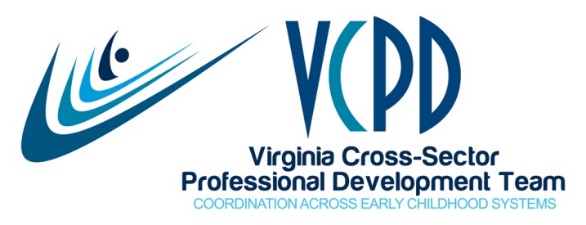 March 12, 2019 * 10:00 – 3:00Tuckahoe Library MEETING SUMMARYPresentWelcome and Opener	We completed a match-up opener using nuts and bolts (similar to the opener in VCPD 102). In pairs, members greeted each other and shared training tips.  Tips shared included:  Have conversations rather than lecturingUse humorBe interactive with audienceGET UP & MOVE!!Wall Charts, Pipe Cleaner OpenerProviding mints to wake up rather than chocolateBe prepared with your own technology and know the training siteInteract and talk within first 3 minutesHave PPT in email and laptop and flash driveWatch body languagePair strangers, get up and movingAsk ah-has! 1 ticket awayExit tickets to process information and follow-up plansMobility shuffle/experimental activitiesExtra activities/back-up content for extra timeBe over prepared/planned redundancy“Stand up and earn your seat back by . . .”Go with the flowUpdates on VCPD InitiativesTwo VCPD 101: Becoming an Effective Early Childhood PD Provider sessions are planned for this Spring. 	Richmond:  March 20-21 at the Hilton Garden Inn (registration closed)	Charlottesville:  June 6-7 at the Hilton Garden Inn (register at 	http://www.cvent.com/d/d6qk4v)Three sessions of VCPD 102: Becoming an Even More  Effective Early Childhood PD Provider will be piloted. Click to register for a session http://www.cvent.com/d/x6q9wz	Staunton (Piedmont):  March 27 at the Stonewall Jackson Hotel	Richmond (Central):  May 22 at the Hilton Garden Inn	Manassas (Northern): June 20 at the GMU Science and Technology Campus	The intended audience for VCPD 102 is those who already have completed all four modules of VCPD 101.  The curriculum includes planning steps, a planner, template, more interactive participatory strategies, training materials list, step-up tasks list, and a trainer observation tool. The Inclusive Practices Task Force is working on infographics for legislators and childcare providers.  Also developing a resource document that provides information on how to access resources (books, training materials, etc.) on inclusive practices to be posted on the VCPD website.  The IPTF meets again on March 25 at the DBVI and via Zoom.Follow-up contacts with faculty members who participated in the VCPD Cross-Disciplinary Higher Education Faculty Symposium will be made in the near future to request an update regarding progress on their action plan.Our five VCPD Regional Consortia have set dates for their annual summits:Western: May 2 in WythevilleCentral:   May 3 in RichmondPiedmont: May 7 in Weyers CaveNorthern: May 15 in ManassasEastern: May 23 in Hampton Early Childhood in the 2019 General Assembly	Emily Griffey, Policy Director, Voices for Virginia’s Children, shared information on the early childhood issues covered in this year’s General Assembly (GA).  See Emily’s PowerPoint for additional details. file:///C:/Users/Program%20Specialist/Downloads/ECE%20policy%20network%203.19.19%20(2).pdf	Regarding our current state structure, Jenna Conway is the School Readiness Officer.  She is looking for CLASS observations to be conducted in all preschool classes.  An idea to merge ECE programs and services located at VDSS and VDOE under VDOE did not pass in the legislature.  Some shifts could still happen depending on where the Governor puts his budget focus.	The new one-year federal Preschool Development Grant (PDG B-5) does not fund student slots, services, etc.  Rather, $9.9 million will be used to conduct a needs assessment at the local level to see how ECE systems are assigned and understand the big picture.  The VDOE and VECF are hiring now to do this work.  Ten mixed delivery communities also will examine the data locally.  From the needs assessment, overall state goals and a strategic plan will be developed. 	At this time, the role of CLASS observations and their link to professional development for direct service personnel remains a question.	Chaos in the Governor’s office means we are not sure how some of these initiatives are going to land.  The Governor’s position has been weakened.  The 2020 GA could be anyone’s guess.  An additional complicating factor is a court process for the district map:  some of the GA districts need to be redrawn.  Districts of leaders Curt Cox and Chris Jones may be redrawn and become more democratic.  The take away is that anything can happen. 	The GA provided some funding for the 13 VPI+ communities in order to maintain 1,300 slots.  Localities must put up the local match, however.  VPI+ localities will go through an application process to access $6 million.  The GA also passed legislation stating that Home Owners Associations may not restrict operation of Family Day Homes unless it is in their policies.  Additionally, the Expanding Education Improvement Tax Scholarship passed.  It expands eligibility for scholarships in prek (up to 300% of poverty and have an IEP).  This could impact ECE. 	Overall, the Governor concentrated efforts on Education and not Health and Human Services.  The legislature shifted and put more into health, hospitals etc.  There was an increase for early intervention.  VOICES is obtaining information on the impact of the increase in child care subsidies.  Are we paying workers more?  How is the childcare community using these dollars?	On the horizon:  PDG planning; child care subsidies; gear up for next election; Senate and House election guide including ECE; Summit on Childhood Trauma and Resilience (Get on the waiting list.)Task:  Contact Emily if you want to assist in designing a survey regarding the child care subsidy.Focus on VCPD Strategic Plan Goal 6: Promote high quality professional development	Kris Meyers led VCPD members in an activity to review the types of professional development as defined by NAEYC and NACCRRA and adopted by VCPD.  Seehttp://www.vcpd.net/definition-of-professional-development/  	In the recently completed survey regarding early childhood PD offered in Virginia, training was the most common type, but forms of technical assistance were also provided.	Building on recent efforts with the QRIS TA Peer Group, we are working to reestablish the VCPD Quality Assurance (QA) Workgroup.  Kris Meyers is convening this workgroup. Task:  Let Jaye or Kris know if you are interested in being a part of the QA Workgroup. CLASS in Virginia	Kris also led us in an overview of the CLASS (Classroom Assessment Scoring System.)  CLASS provides a structure to collect standardized information on the quality of classroom interactions, and is used in Virginia Quality, Head Start, VPI and VPI+, the Preschool Development Grant  (PDG), and other programs.  We viewed a short video, The Power of Interactions.  https://teachstone.com/class/   Kris shared professional development options and opportunities as well as resources for learning more about CLASS.  See her PowerPoint for additional information.	Lisa Thompson, PDG Quality Coordinator, shared information about how the CLASS will be used in participating PDG programs to determine how to improve quality.  Communities are collecting information now on the early childhood programs that want to be involved in this process.  Reports from the communities are due by next Friday.  This will determine what the scope of work will be.  Communities will be provided with observations, training and follow up support.  Each teacher and leader involved will receive a monetary stipend. 	Tammy Petrowicz from ICF shared that all Head Start grantees use CLASS.  Initially, all personnel were trained to reliability.  Currently, educational coordinators, managers, supervisors (those who will conduct the observations) are trained to reliability.  Head Start has found that the most effective way to change practices is through coaching, rather than training classroom personnel to reliability.  Nationally, Head Start scores have slowly increased.	CLASS is used in VPI and VPI+ classrooms.  VPI+ classrooms had CLASS and ECERS ratings in years 1 and 3 with coaching provided in the interim. 	In Virginia Quality, CLASS observations are completed at levels 4 and 5.  Level 3 programs receive the Dimensions Guides and self study forms.  Programs conduct a self study before being observed by an approved rater.	Sue Geller noted that Wingspan is crosswalked with CLASS with a focus on the emotional domain.  The crosswalk is posted on the Teachstone website.Announcements Registration is open!Virginia Association for the Education of Young Children ConferenceVirginia Head Start ConferenceCreating Connections to Shining Stars ConferenceEarly Impact Virginia Conference is March 22 in Short Pump.The 4th round of Mixed Delivery Preschool Grants is underway.Celebrate National Child and Adult Care Food Program Week on March 17-23, 2019.    Pat Popp shared that Project HOPE Virginia now has Parent Packs available for families experiencing homelessness.Kimberly Andrews noted that the Infant & Toddler Specialist Network has four Celebrating Babies and Tots events upcoming.Peggy Watkins reported that Child Care Aware will offer a Business Summit in November. Upcoming DatesVCPD MeetingsApril 9, 2019June 11, 2019 (F2F)September 10, 2019November 12, 2019December 10, 2019 (F2F)Regional Consortia SummitsMay 2: Western in WythevilleMay 3: Central in RichmondMay 7 or 9: PiedmontMay 15: Northern in ManassasTBD: Eastern (considering two meet-ups)Inclusive Practices Task Force MeetingsMarch 25June 3July 22September 23November 25VCPD 101March 20-21 in Richmond June 6-7 in CharlottesvilleVCPD 102March 27 in the StauntonMay 22 in RichmondJune 20 in ManassasAttachmentPowerPoint regarding CLASS from Kris Meyers, VECFAndrews, KimberlyDaniel, StephanieFlores, SelinaGeller, SueGillikin, KathyGregory, KimGriffey, EmilyHackett, LauraHarvey, JayeHill, CoriIngram, KristenKoon, PatriciaLindsay, SharonMcKnight, CristinMeyers, KrisPetrowicz, TammyPhipps, CarenPopp, PatriciaRakes, SusanneRoberts, JodiRollins, EricaThompson, LisaWatkins, PeggyWebb, KatieWilberger, SandyWilliams, Mira and Leilah Williams, Saretha